Video No. P1502Video Music : Same As or If any choice please send me Youtub Link by mail and Mention in form also.Link : 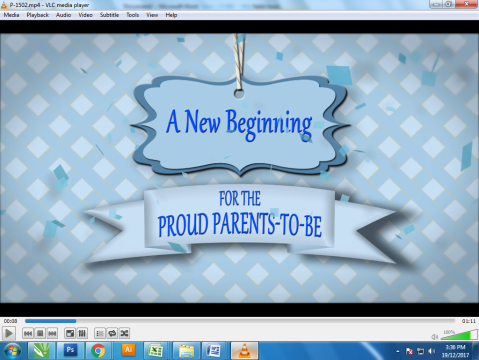 Slide No. 1 A New BeginningFor the Proud Parents-To-Be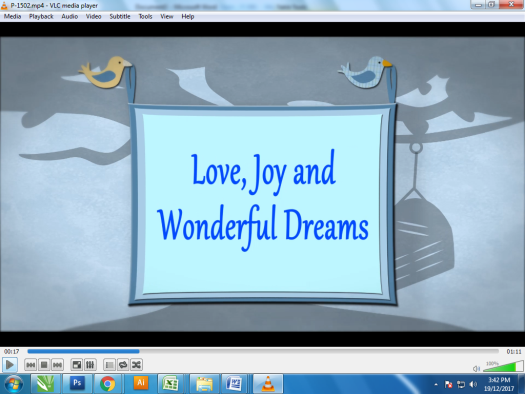 Slide No. 2 Love, Joy and Wonderful Dreams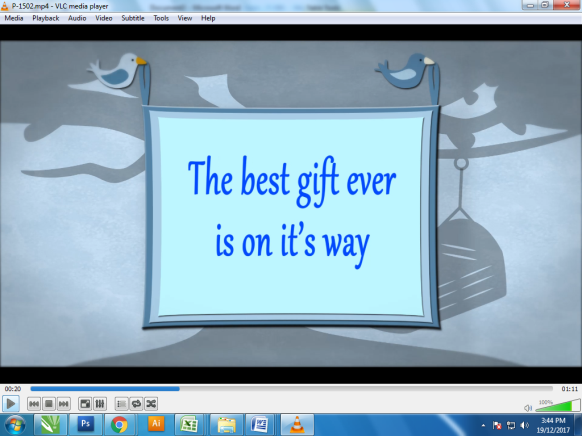 Slide No. 3 The best gift ever is on it’s way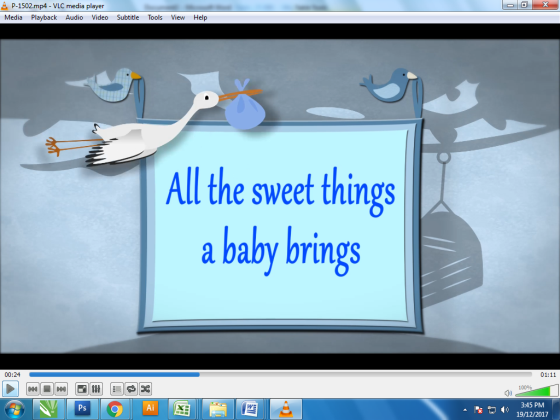 Slide No. 4All the sweet things a baby brings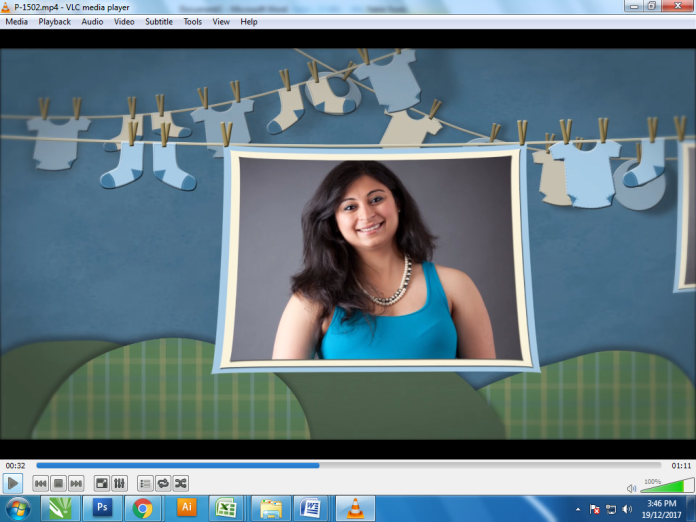 Slide No. 5 (Mother Photograph) (High Resolution : Minimum 800 x 800 pixel)Please rename your photograph with the name of Slide 1Send your photograph by E-mail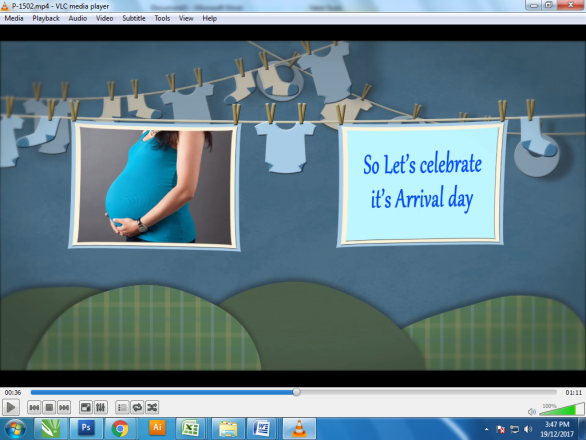 Slide No. 6 (Mother Photograph) (High Resolution : Minimum 800 x 800 pixel)Please rename your photograph with the name of Slide 1Send your photograph by E-mailSo Let’s celebrate it’s arrival day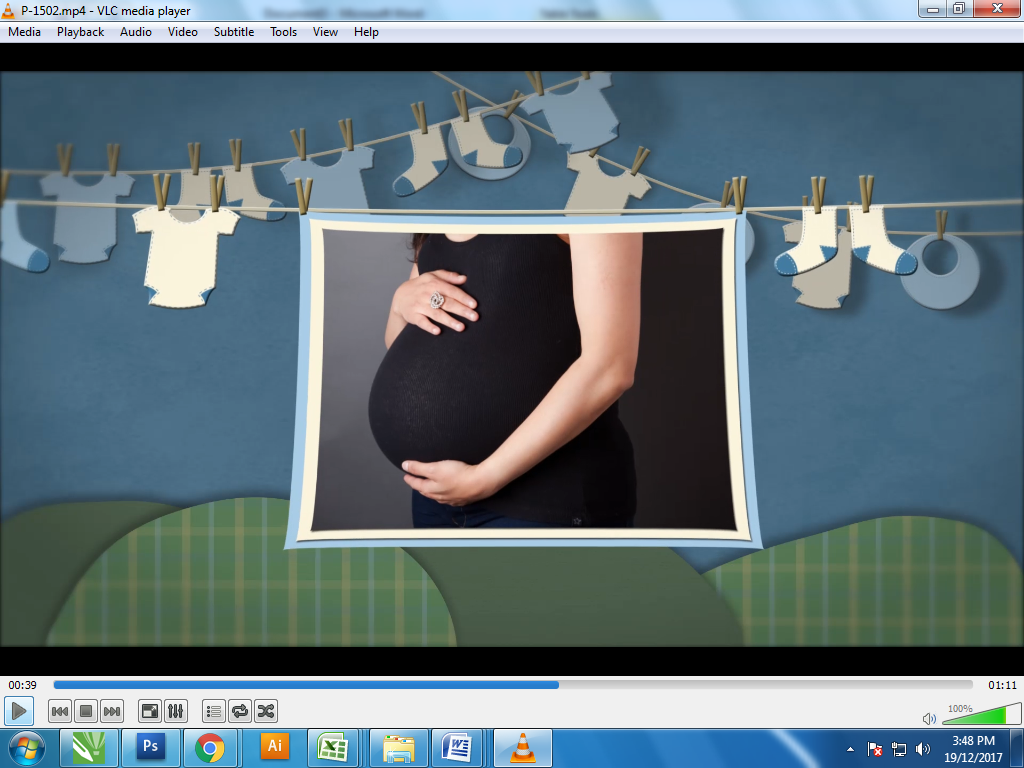 Slide No. 7 (Mother Photograph) (High Resolution : Minimum 800 x 800 pixel)Please rename your photograph with the name of Slide 1Send your photograph by E-mail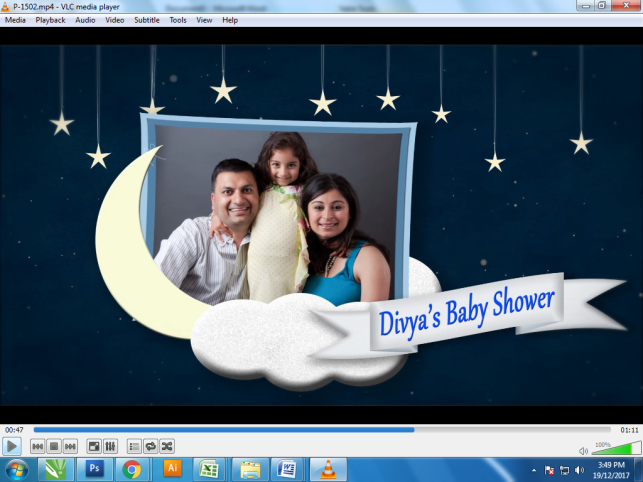 Slide No. 8 (Couple Photograph & Mother name) (High Resolution : Minimum 800 x 800 pixel)Please rename your photograph with the name of Slide 1Send your photograph by E-mail(Mother name) baby Shower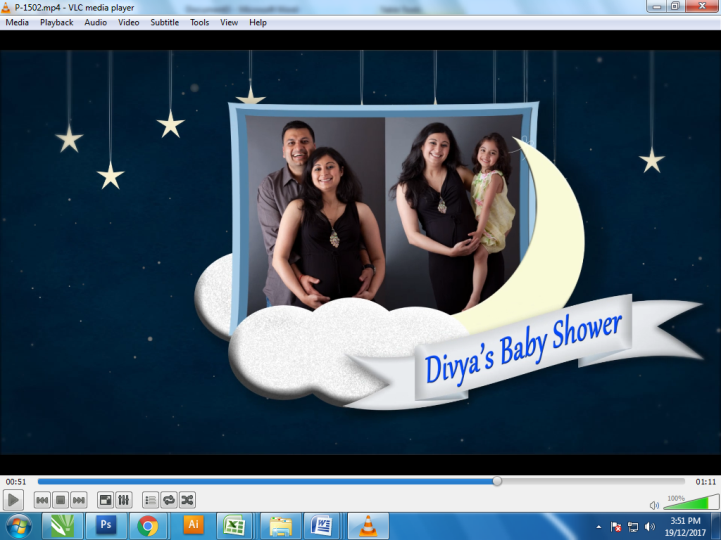 Slide No. 9 (Couple Photograph & Mother name) (High Resolution : Minimum 800 x 800 pixel)Please rename your photograph with the name of Slide 1Send your photograph by E-mail(Mother name) baby Shower(If you want to add other pic instated of couple photo can be possible.)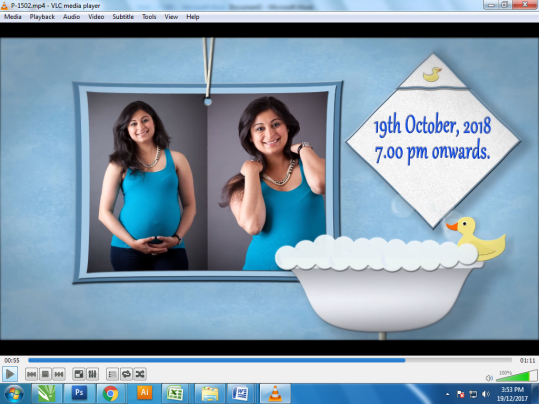 Slide No. 10  (Mother Photograph & Function Date & Time) (High Resolution : Minimum 800 x 800 pixel)Please rename your photograph with the name of Slide 1Send your photograph by E-mailFunction Date & Time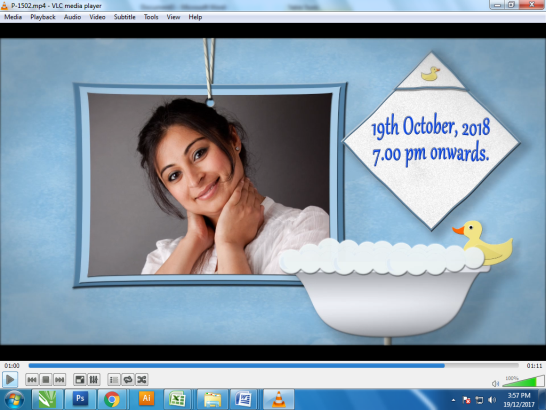 Slide No. 11  (Mother Photograph & Function Date & Time) (High Resolution : Minimum 800 x 800 pixel)Please rename your photograph with the name of Slide 1Send your photograph by E-mailFunction Date & Time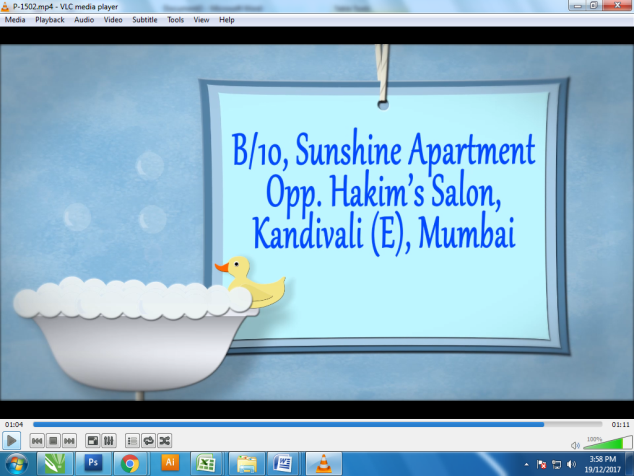 Slide No. 12  Venue AddressVenue (At residence)https://www.youtube.com/watch?v=nIhijSP3MBc